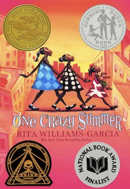 Chapter 13:Everyone Knows the King of the Sea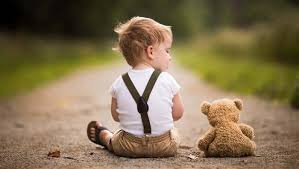 EngageDo you remember things that happened when you were 2 years old or 3 years old? Why or why not?  If you do remember do adults believe you?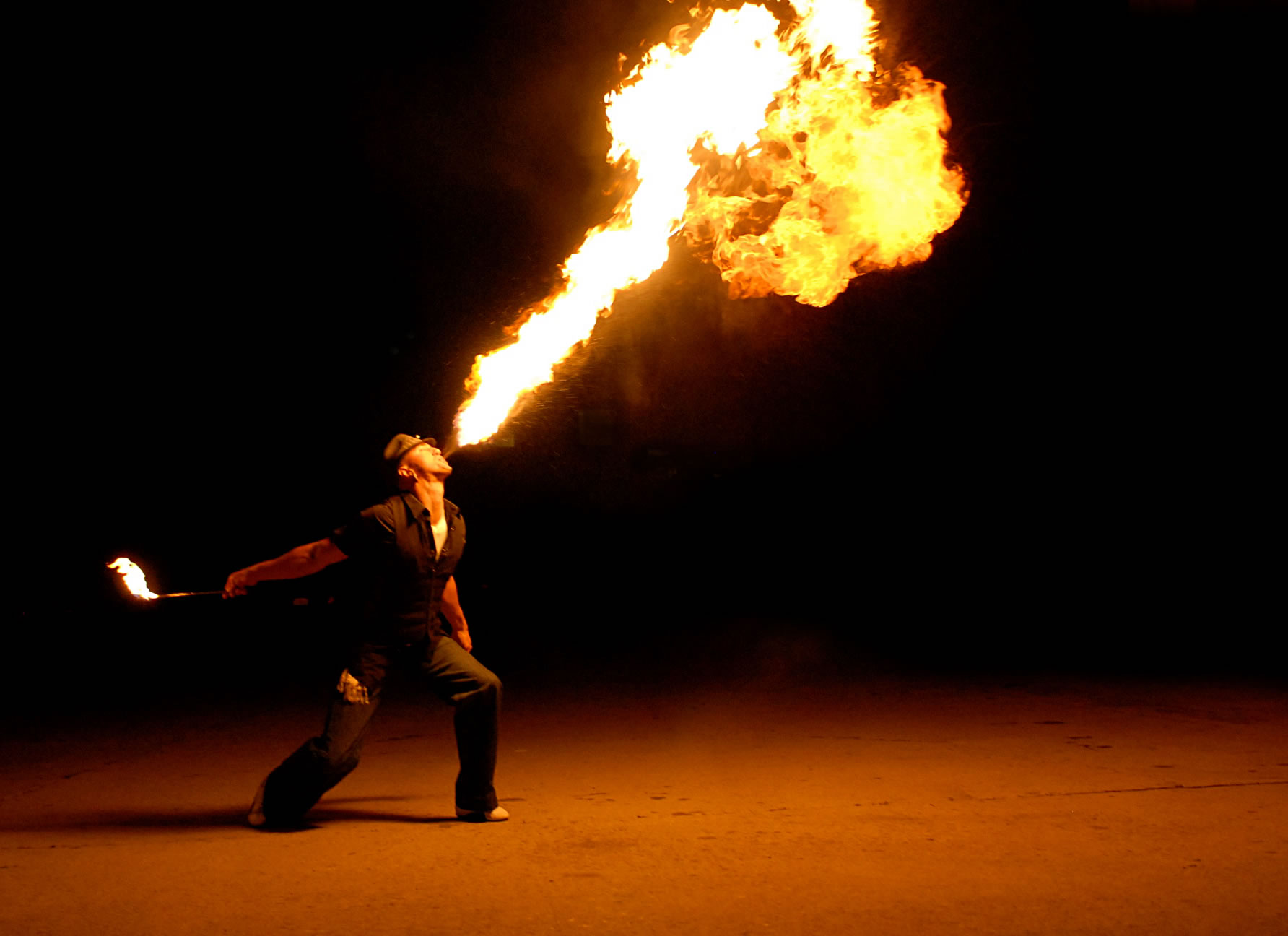 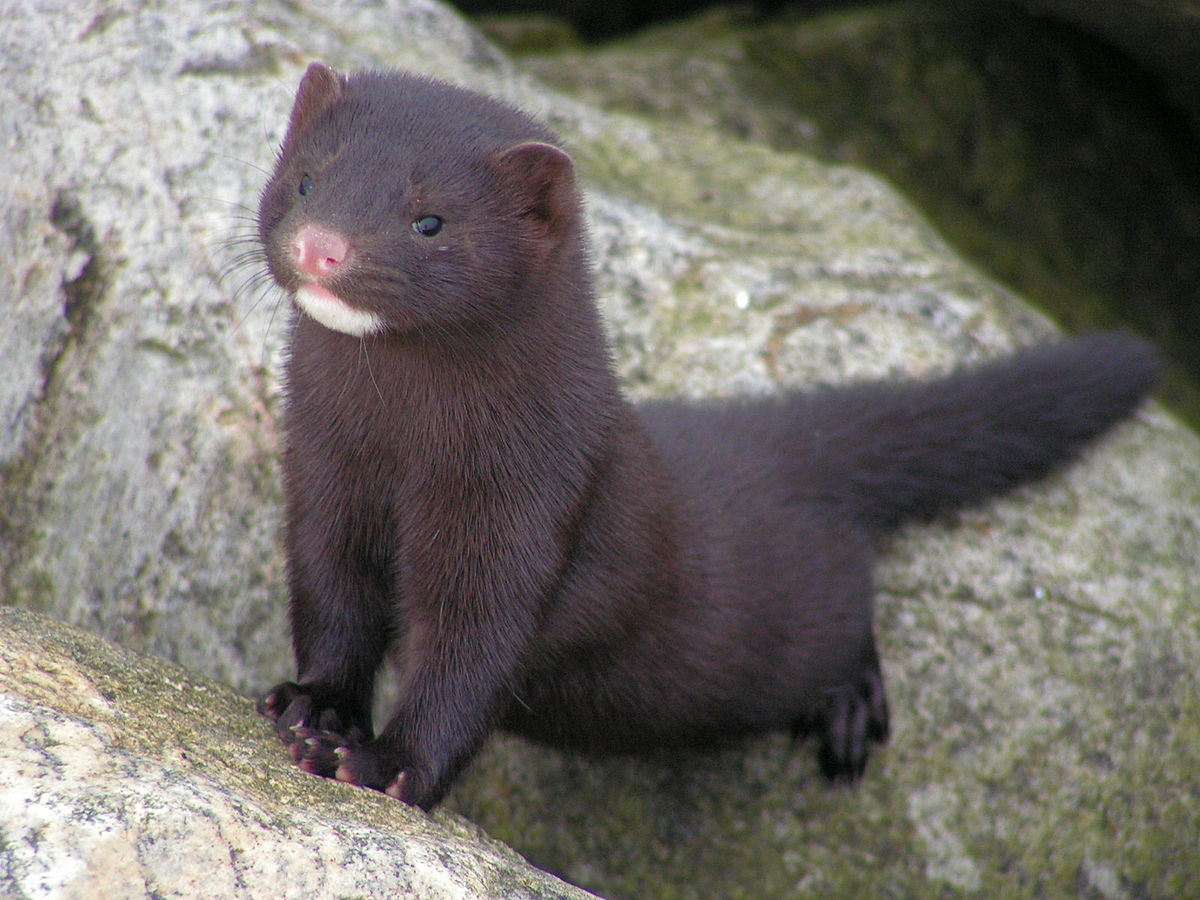 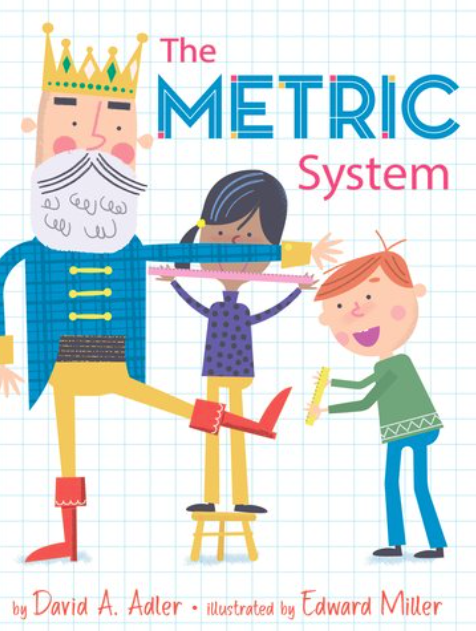                 	VocabularySpectacle  is an unusual or unexpected event or situation that attracts attention, interest, or disapproval“Delphine felt she put on a spectacle for the people at the library.” (p.84)-Mink is a semi-aquatic carnivorous mammal. They are part of the weasel family and are known for having soft skin.“She thought that names should feel as comfortable as slipping on a mink coat.” (p.82)Metric system:  is a measuring system “... past the phases of the moon and the metric system” (pg.83)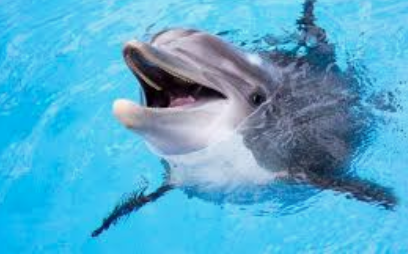 Explain1. 	Where does Vonetta’s name come from?2. 	What does Delphine’s name mean? Why is she upset about finding out her own name?  What did she think her name should/ could have  been?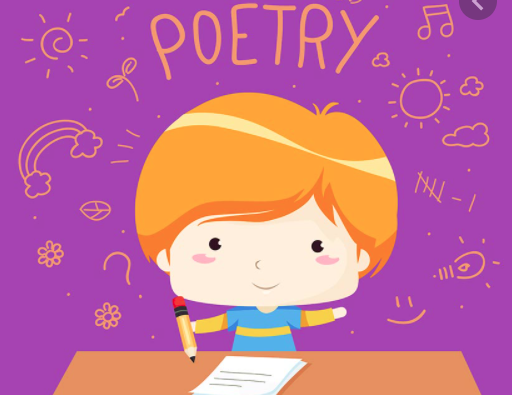 ApplyWrite a poem with the letters of your name -Acrostic PoemYou can do it either way--- both describe who you are…these are 2 we created on name LUPEL- LOUD LION.              	            L -LoudU Up in the sky             	            U-understandingP Pulse rate rising                   	 P- PassionateE elevating me to the                          E- Excited  	brightest stars  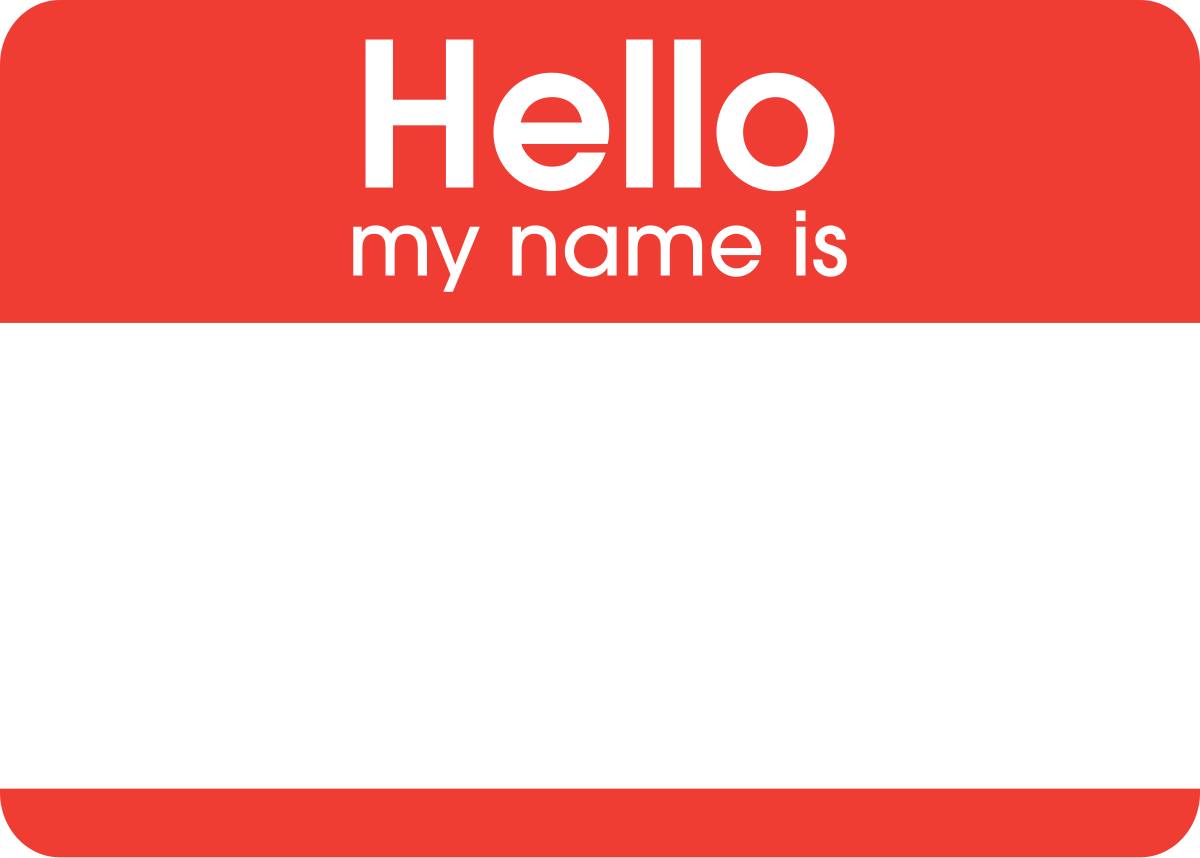 ASK and ShareAsk someone else1. 	What do you think my name means?2. 	What does your name mean?Share what your name means.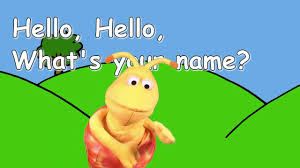 ReflectWhere does your name come from?Are you satisfied with your name? Why or why not?What would you like your name to mean?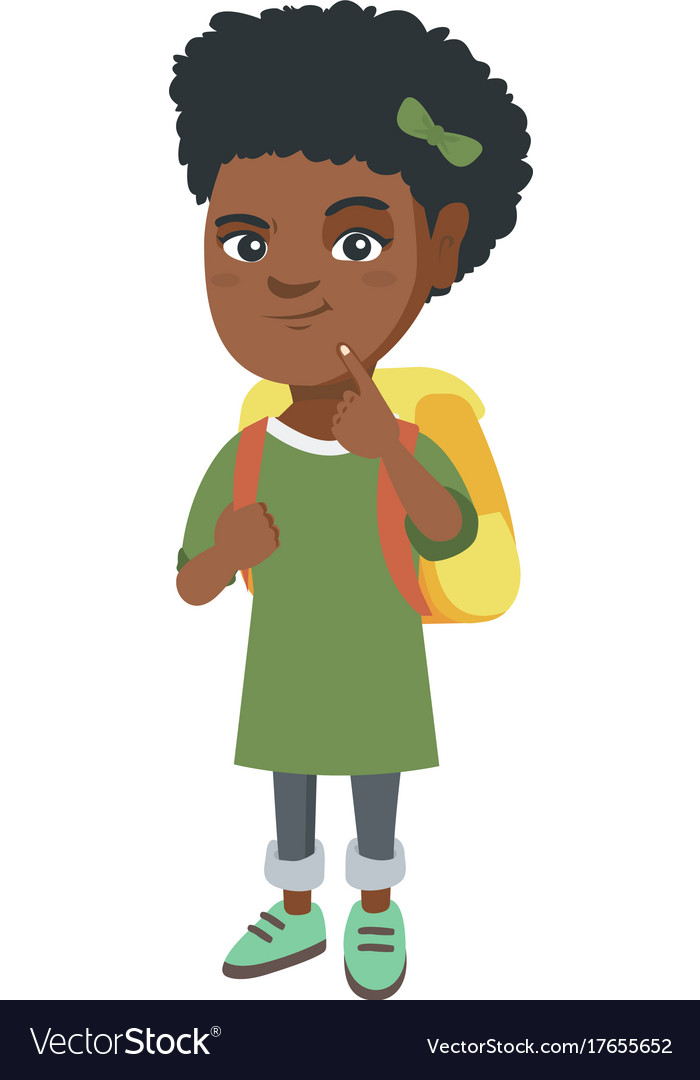 PredictDo you think Delphine will confront her mother about her name?  Why or why not?